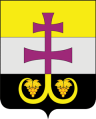 МУНИЦИПАЛЬНОЕ УЧРЕЖДЕНИЕ АДМИНИСТРАЦИЯ МУНИЦИПАЛЬНОГО ОБРАЗОВАНИЯ «ВЕШКАЙМСКИЙ РАЙОН» УЛЬЯНОВСКОЙ ОБЛАСТИПОСТАНОВЛЕНИЕ15 июля 2019 г.                                                                                                    № 612                                                                                        р.п. ВешкаймаО создании рабочей группы по формированию проекта бюджета муниципального образования «Вешкаймский район» на 2020 год и на плановый период 2021 - 2022 годовВ целях обеспечения  своевременного  составления и рассмотрения проекта бюджета муниципального образования «Вешкаймский район» на 2020 год и на плановый период 2021 - 2022 годов, постановляю:1. Утвердить Состав рабочей группы по формированию проекта  бюджета муниципального образования «Вешкаймский район» на 2020 год и на плановый период 2021 - 2022 годов (прилагается).2.  Настоящее постановление вступает в силу с момента его подписания.3. Контроль за исполнением настоящего постановления оставляю за собой.Глава администрациимуниципального образования «Вешкаймский район»                                                                        Т.Н.Стельмах  УТВЕРЖДЕНпостановлением администрациимуниципального образования«Вешкаймский район»от 15 июля 2019 г. № 612СОСТАВрабочей группы по формированию проекта бюджета муниципального образования «Вешкаймский район» на 2020 год и на плановый период 2021 - 2022 годов______________________Председатель рабочей группы:- Стельмах Т.Н. – глава администрации муниципального образования «Вешкаймский район».Заместители председателя рабочей группы:- Силантьев А.Н. - первый заместитель главы администрации муниципального образования «Вешкаймский район»;- Марунин А.В. - первый заместитель главы администрации муниципального образования «Вешкаймский район».Члены рабочей группы:- Мартынова Т.А. – начальник  финансового управления администрации муниципального образования «Вешкаймский район»;- Шилкина Н.Ю. – начальник  управления экономики, развития промышленности и предпринимательства администрации муниципального образования «Вешкаймский район»;- Ключарев П.А.  – начальник управления ТЭР, ЖКХ, строительства и дорожной деятельности администрации муниципального образования «Вешкаймский район»;- Борисова А.А. – начальник управления имущества и земельных отношений администрации муниципального образования «Вешкаймский район»;- Архипова Т.Н. – начальник управления образования администрации муниципального образования «Вешкаймский район»;- Ермохина Ю.Н. – начальник управления по социальным вопросам и культуре администрации муниципального образования «Вешкаймский район»;- Балдова Л.В. – начальник отдела бухгалтерского учёта администрации муниципального образования «Вешкаймский район»; - Семёнова С.С. – глава администрации муниципального образования Чуфаровское городское поселение (по согласованию);- Павлова Е.А. – исполняющий обязанности главы администрации муниципального образования «Ермоловское сельское поселение» (по согласованию);- Жидова Л.В. – исполняющий обязанности главы администрации муниципального образования «Бекетовское сельское поселение» (по согласованию);- Степанов А.Г. – глава администрации муниципального образования «Каргинское сельское поселение» (по согласованию);- Гордеева Н.Ю. – глава администрации муниципального образования «Стемасское сельское поселение» (по согласованию);- Бутылкина В.А. – председатель Палаты справедливости и общественного контроля муниципального образования «Вешкаймский район» (по согласованию).